SEJARAH TULISANGambar merupakan unsur grafis yang paling mudah terbacaKata-kata yang tersusun dari huruf demi huruf yang menuntun pemahaman pembaca terhadap pesan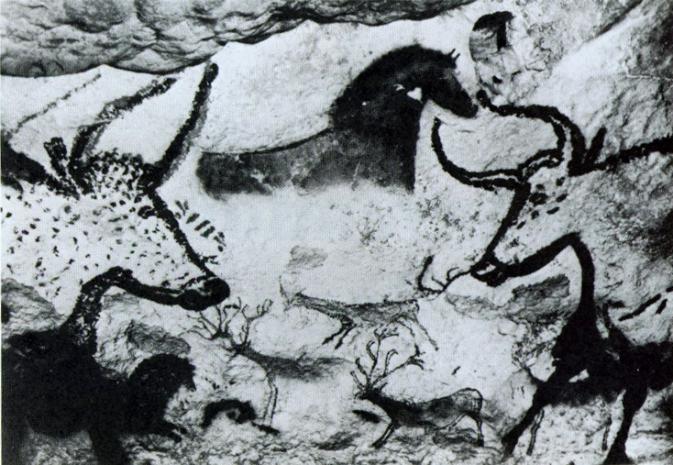 Cave Painting from Lascaux  C. 15000 – 10000 B.C.PICTOGRAFITulisan berupa gambar, hanya obyek-obyek tertentu digambarkan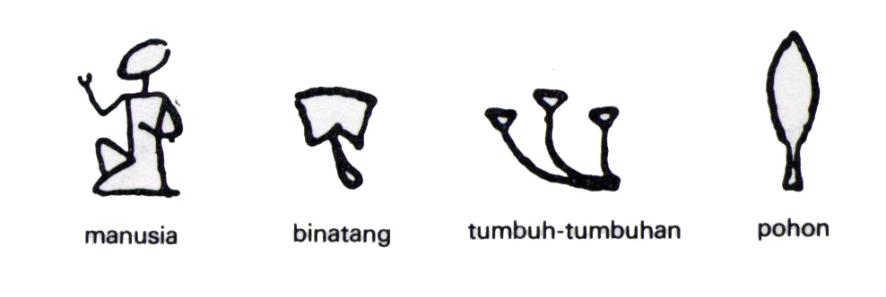 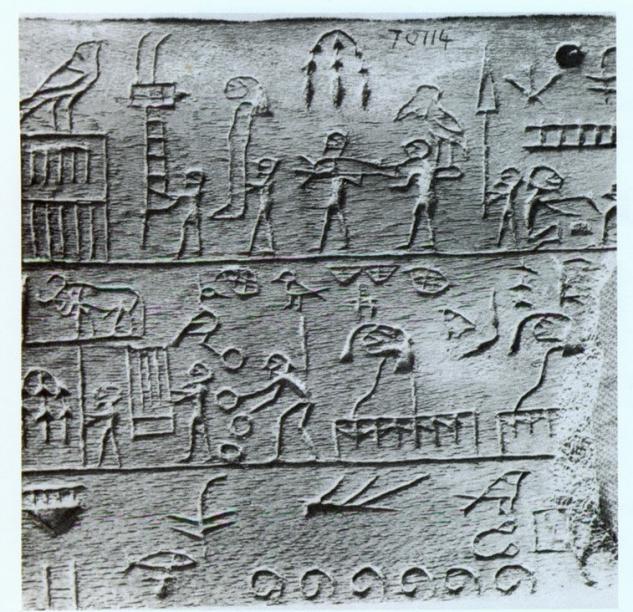 Tablet dari gading tentang Raja Zet, Dinasti pertama.Tablet berusia 5000 tahun ini mungkin yang paling awaldikenal dari pictografi orang Mesir yang dikembangkanmenjadi tulisan Mesir kuno (hierogliph).Ditemukan di reruntuhan kota suci masa lampau Abydos.IDEOGRAFITulisan yang mengungkapkan gagasan.Memperlihatkan lebih daripada hanya satu gambar dan semua itu mempunyai nilai simbolik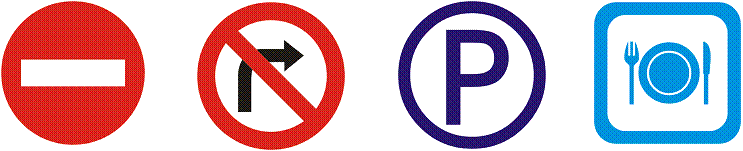 Ideografi: 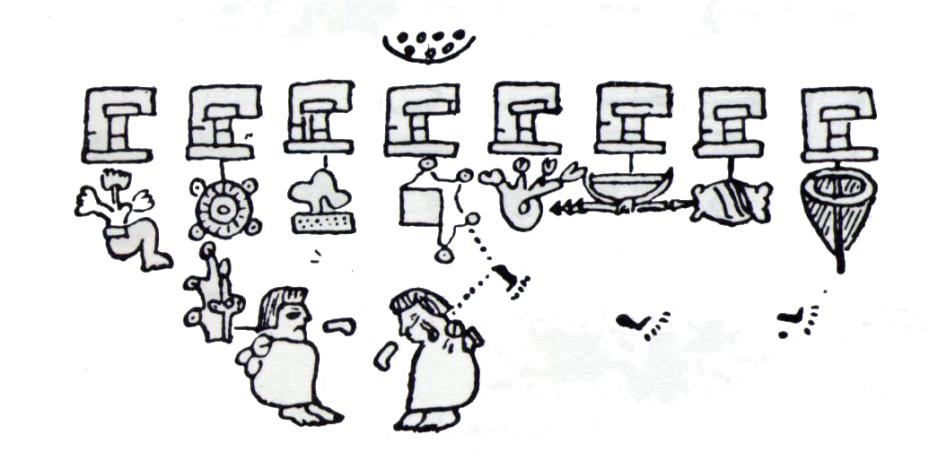 sebagian dari imigrasi orang-orang Aztek (Amerika Selatan)Gambar ini memperlihatkan kedelapan suku bangsa Aztek,perpisahan dan perjalanan jauh mereka (jejak-jejak kaki).Gambar Titik air di bawah mata orang di sebelah kanan menandakan tetesan air mata perpisahan.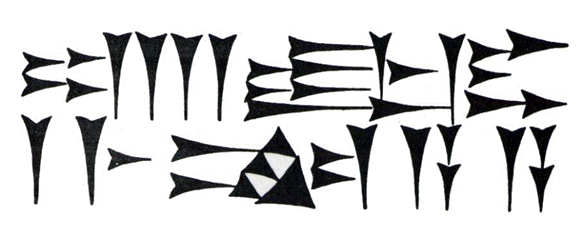 TULISAN DENGAN HURUF PAKUMulai sejak 3000 tahun SM yang laluBangsa Sumeria (antara sungai efrat dan tigris, Irak)Tulisan paku Sumeria = tulisan yang pertama dikembangkanTULISAN HIROGLIP (hieroglyphics) Hiroglip yang pertama digunakan 5000 tahun yang lalu di kawasan sungai nilTulisan gambar murni, ditakikkan di batu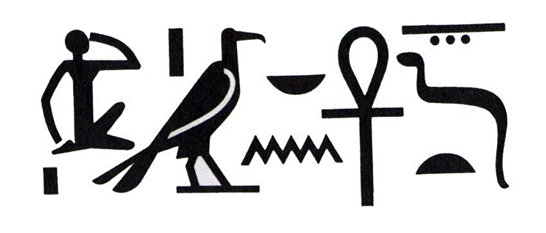 Tulisan Cina,dikembangkan abad ke 14 SM, tiap tanda mempunyai arti sebuah kata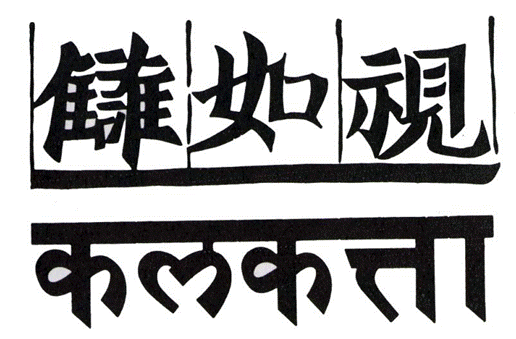 Tulisan India,Dewanagari (Sanskrit)Hampir setiap bangsa di dunia menggunakannya huruf sebagai sarana komunikasi. Sejarah perkembangan tipografi dimulai dari penggunaan pictograph. Bentuk bahasa ini antara lain dipergunakan oleh bangsa Viking Norwegia dan Indian Sioux. Di Mesir berkembang jenis huruf Hieratia, yang terkenal dengan nama Hieroglyphe pada sekitar abad 1300 SM. Bentuk tipografi ini merupakan akar dari bentuk Demotia, yang mulai ditulis dengan menggunakan pena khusus. Bentuk tipografi tersebut akhirnya berkembang sampai di Kreta, lalu menjalar ke Yunani dan akhirnya menyebar keseluruh Eropa. Puncak perkembangan tipografi, terjadi kurang lebih pada abad ke-8 SM di Roma saat orang Romawi mulai membentuk kekuasaannya. Karena bangsa Romawi tidak memiliki sistem tulisan sendiri, mereka mempelajari sistem tulisan Etruska yang merupakan penduduk asli Italia serta menyempurnakannya sehingga terbentuk huruf-huruf Romawi.Kerangka McLuhanBangsa FunesiaHakikat komunikasi verbal semata adalah produksi macam-macam bunyi rongga mulut manusia (fonem).Kemudian menciptakan grafem : representasi grafis dari setiap fonem.Diambil oleh bangsa Romawi melalui bangsa Etruska dan YunaniLahir alfabet Latin.Menempatkan budaya barat di posisi unggul dalam komunikasiTULISAN PUNESIA (FONETIS)Gejala ke arah tulisan  satu lambang untuk satu bunyi (tulisan Fonetis)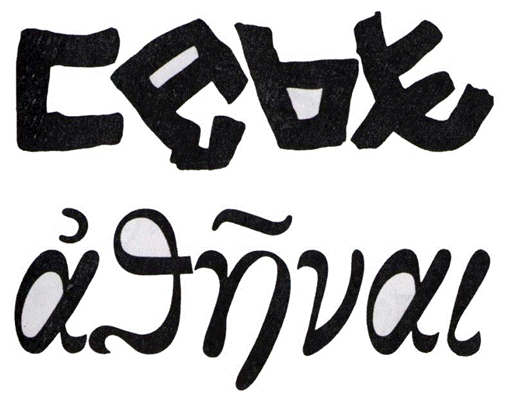 Alfabet Punesia (libanon/ suriah)  1000 tahun SMTerdiri dari 22 Huruf tanpa huruf vokalDasar dari Tulisan Yunani (mengubah 5 huruf menjadi huruf hidup)TULISAN ROMAWISistem tulisan Etruska (penduduk asli Itali) dan tulisan Yunani21 huruf (kapital Romawi)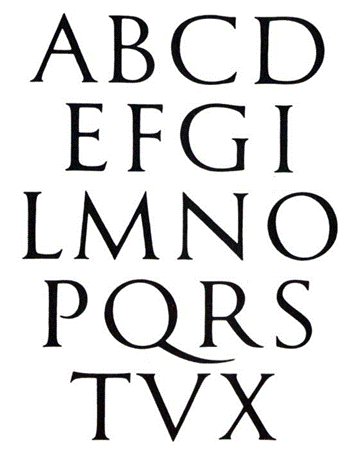 Huruf-huruf pada pilar Traianus di RomaDidirikan pada tahun 113Huruf J, U, W, Y Z tidak terdapat pada alfabet Romawi Kuno, H dan K tidak digunakan pada pilar ituPERKEMBANGAN SELANJUTNYAOrang Romawi mulai menulis dengan penaMenghasilkan 3 grup tulisan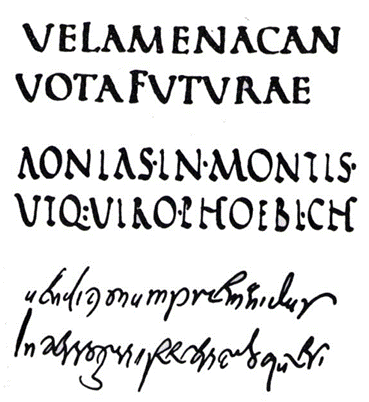 Quadrata (abad 3-4)Rustica (abad 6)Cursiva (abad 6)Tulisan Unciale (Abad 8)Biarawan menggarap huruf Quadrata dan Rustica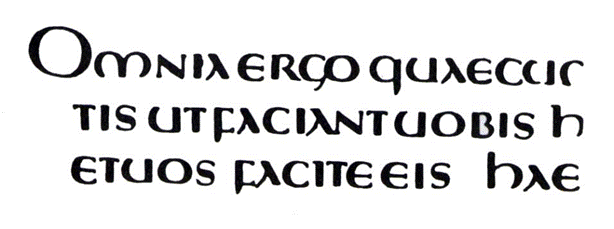 Lebih banyak lengkungan dan beberapa huruf melonjok ke bawah garisMengarah ke pembentukan huruf onderkast (huruf kecil) PERKEMBANGAN HURUF KECIL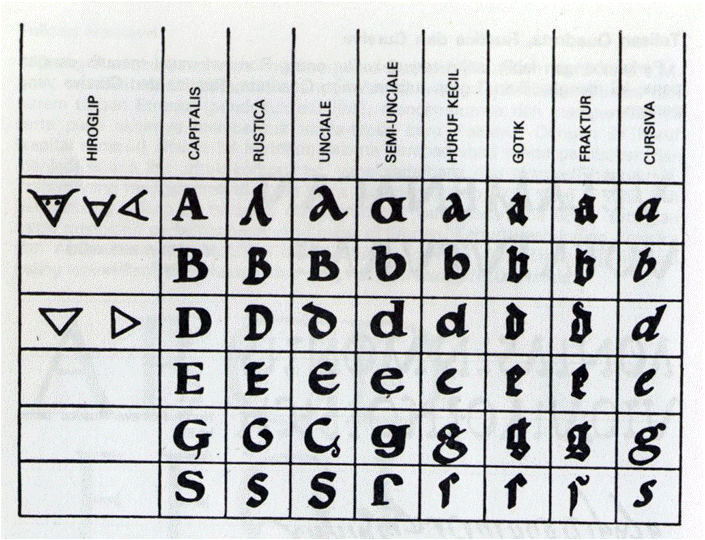 Tulisan Patah (Broken Characters)Tahun 1180, pertama kali tulisan patah digunakanDapat dituliskan lebih dekat satu dengan lainnyaTeks textura atau gotik terbentuk, ditiru dan digunakan untuk pencetakan pertama dengan huruf tuang oleh GuttenbergTextura Gotik (1420)Seni tulisan tangan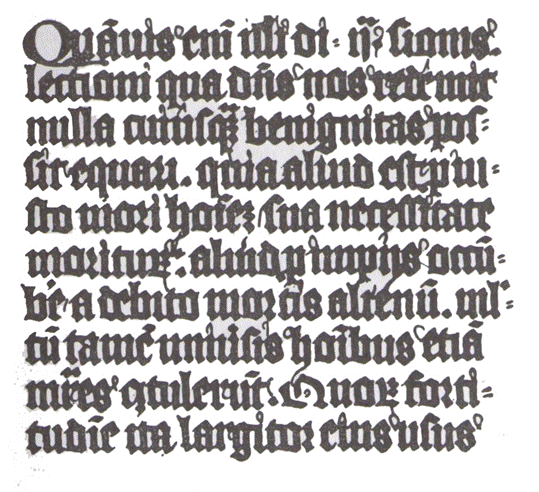 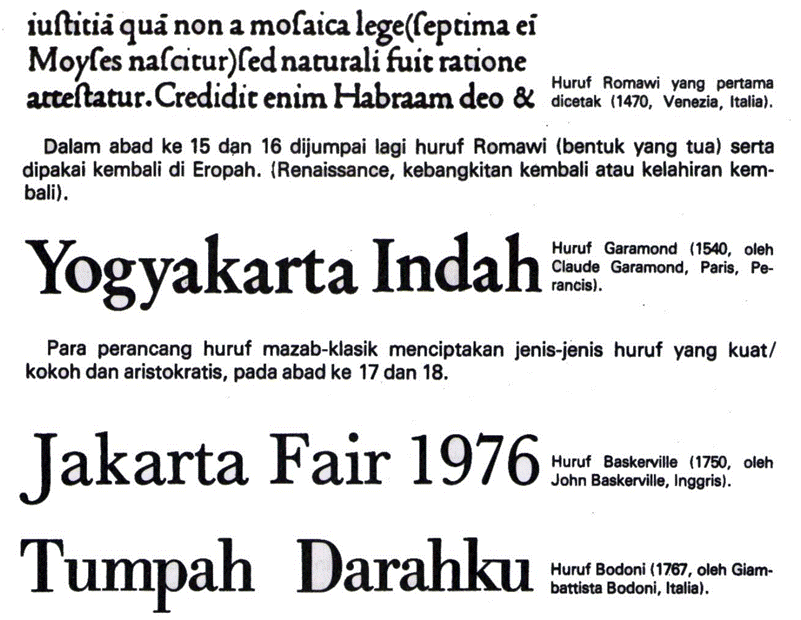 TIPOGRAFIPengertian LuasMeliputi penataan dan pola halaman, atau setiap barang cetakPengertian SempitHanya meliputi pemilihan, penataan dan berbagai hal bertalian pengaturan baris-baris susun huruf (typeset), tidak termasuk ilustrasi dan unsur lain bukan huruf pada halaman cetakRoy Brewer (1971)DefinisiTipografi adalah seni dan teknik menyusun segala hal yang berkaitan dengan huruf menggunakan kombinasi huruf, ukuran huruf, panjang garis, leading (spasi) dan jarak kata.Tipografi biasanya berdasarkan 4 prinsip dasar, penggunaan repetisi (pengulangan), kontras, proximity, dan perataan (alignment).UNSUR-UNSUR TIPOGRAFIHURUF-HURUFBentuk dasar huruf tidak dapat diubahVariasi bentuk huruf sangat banyak (mode dan gaya)Karakteristik huruf berbeda dalam:Bentuk 2 macam bentuk huruf cetakJenis huruf dengan kait (serif)Garamond atau Bodoni, dsb.Jenis huruf tanpa kait (sans-serif)Gill, haettenschweiler, Futura, dsb.UkuranUkuran diatur menurut punt atau mm ataupun inci.Ukuran punt yang paling umum antara 6 sd 72 puntA A A A A A A A A A A A A A A ABerat dan Lebar HurufBerat huruf dinilai sebagai tipis sekali, tipis, normal, setengah tebal, tebal dan sangat tebal (BERKAITAN DENGAN SPASI)Lebar huruf adalah ukuran bagian luar yang vertikal daripada huruf-hurufKemiringan hurufUntuk setiap variasi huruf, selain huruf yang tegak (90o) terdapat huruf miring yang condong ke satu arah    AbC  AbCKATAKombinasi dari huruf-huruf tunggalMenyebabkan perbedaan jarak antar huruf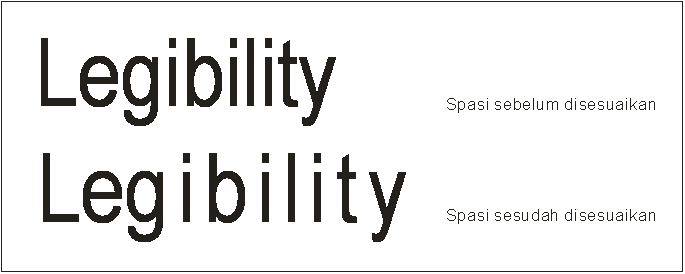 BARISBaris terdiri dari kata-kata yang diatur satu dibelakang yang lain. Diantara kata-kata ada jarak antar kata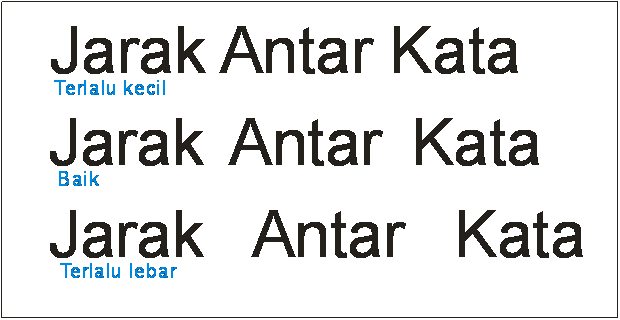 KOLOMSebuah kolom terdiri dari sejumlah baris dengan lebar tertentuLebar kolom pada kebanyakan majalah atau brosur adalah 5 – 7 kata dengan sekitar 6 – 10 huruf perkata.Jumlah yang dapat dibaca dalam sebuah baris antara 40 – 60 hurufPerkembangan TipografiPerkembangan tipografi saat ini mengalami perkembangan dari fase penciptaan dengan tangan (hand drawn) hingga mengalami komputerisasi.Fase komputerisasi membuat penggunaan tipografi menjadi lebih mudah dan dalam waktu yang lebih cepat dengan jenis pilihan huruf yang ratusan jumlahnya. Beberapa jenis huruf  klasifikasi James CraigRomanCiri dari huruf ini adalah memiliki sirip/kaki/serif yang berbentuk lancip pada ujungnya. Huruf Roman memiliki ketebalan dan ketipisan yang kontras pada garis-garis hurufnya. Kesan yang ditimbulkan adalah klasik, anggun, lemah gemulai dan feminin. 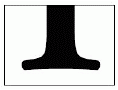 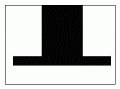 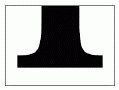 Old Style Huruf ini memiliki kait dengan bentuk kurva yang menghubungkan dengan garis utama (stroke) huruf, hingga huruf ini lebih terlihat “kuno” dari pada huruf Serif lainnya.Caslon, Caxton, Garamond, Goudy, Palatino, Early RomanTransitional Antara kait dengan garis utama (stroke) huruf, dihubungkan dengan kurva atau lengkungan dan memiliki sudut pada kaitnya.Baskerville, Century, Tiffany, Times.Modern Kait dan garis utama dibentuk dengan sudut-sudut. Huruf Serif jenis ini akan tampak lebih baru/modern dari pada huruf Serif lainnya.Bodoni.EgyptianAdalah jenis huruf yang memiliki ciri kaki/sirip/serif yang berbentuk persegi seperti papan dengan ketebalan yang sama atau hampir sama. Kesan yang ditimbulkan adalah kokoh, kuat, kekar dan stabil. Egyptian juga sering dipergunakan pada tema-tema Western atau Cowboy. Contohnya adalah: Clarenden, Lubalin, Memphis.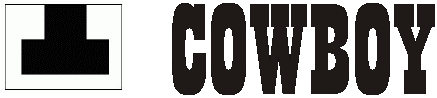 Sans SerifPengertian San Serif adalah tanpa sirip/serif, jadi huruf jenis ini tidak memiliki sirip pada ujung hurufnya dan memiliki ketebalan huruf yang sama atau hampir sama. Kesan yang ditimbulkan oleh huruf jenis ini adalah modern, kontemporer dan efisien. contoh huruf ini adalah Arial, Helvetica, dan Verdana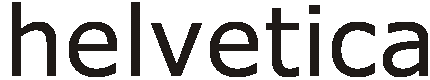 ScriptHuruf Script menyerupai goresan tangan yang dikerjakan dengan pena, kuas atau pensil tajam dan biasanya miring ke kanan. Kesan yang ditimbulkannya adalah sifat pribadi dan akrab. 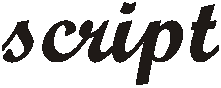  MiscellaneousHuruf jenis ini merupakan pengembangan dari bentuk-bentuk yang sudah ada. Ditambah hiasan dan ornamen, atau garis-garis dekoratif. Kesan yang dimiliki adalah dekoratif dan ornamental. Misalnya jenis huruf Old English Text.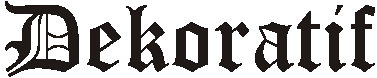 Garis-Garis Imajiner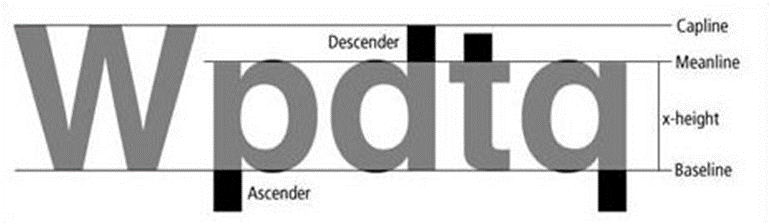 Capline (“Capital Line”) adalah istilah untuk garis imajiner (maya) batas teratas huruf kapital. Baseline adalah garis imajiner yang menjadi tempat berpijaknya huruf-huruf. Meanline adalah garis imajiner patokan tinggi untuk huruf-huruf non-kapital (huruf kecil). X-height adalah jarak antara baseline dan meanline. X-Height, Readability, dan LegibilityDalam pembahasan mengenai garis imaginer, Kita mengenal istilah X-Height yaitu jarak antara garis meanline dan baseline. Dalam ukuran yang sama, suatu huruf dapat terlihat lebih besar atau lebih kecil dari huruf yang lain dapat dipengaruhi oleh ukuran X-Height. 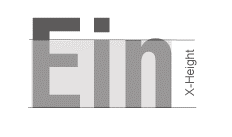 Dalam tipografi kita mengenal istilah Legibility dan Readability, dimana Legibility dapat kita terjemahkan menjadi “kejelasan” dan Readability dapat diterjemahkan menjadi “keterbacaan”.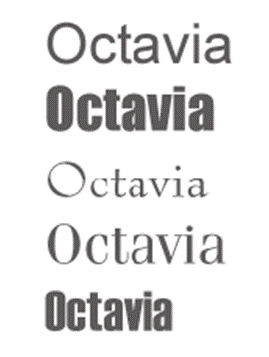 Legibility atau kejelasan melingkupi faktor karakteristik sebuah huruf, dengan karakteristik ini, sebuah huruf dapat terlihat berbeda dengan huruf lain. Sedangkan Readability adalah dapat terbaca atau tidaknya sebuah huruf setelah ia memiliki kejelasan terlebih dahulu.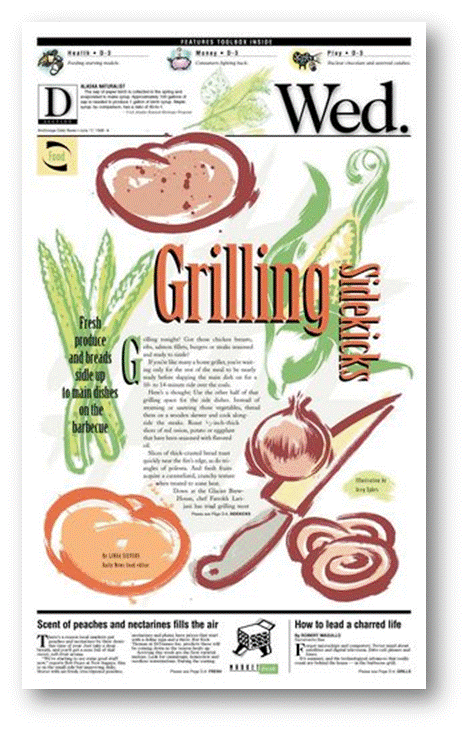 